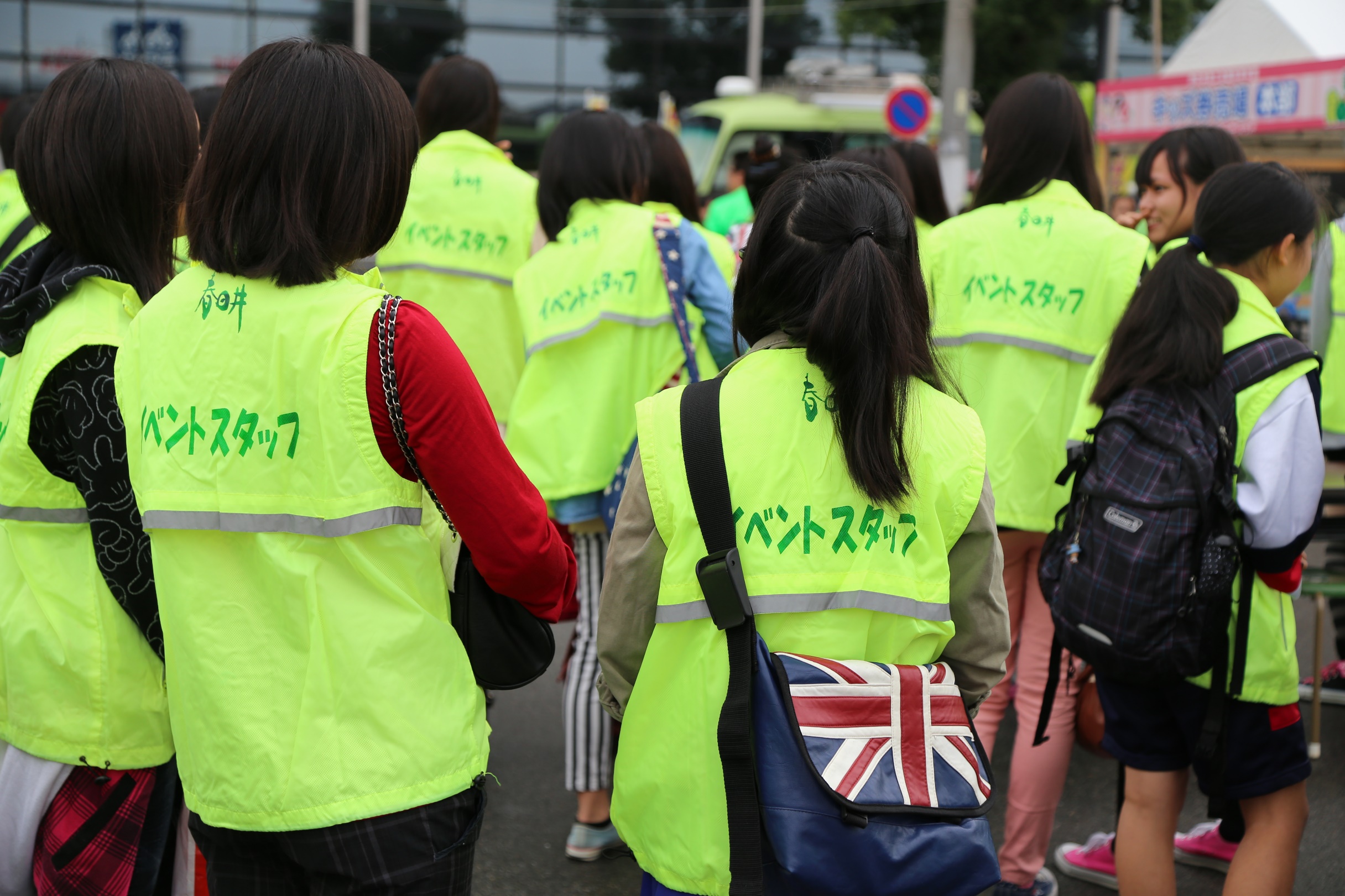 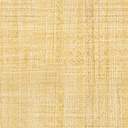 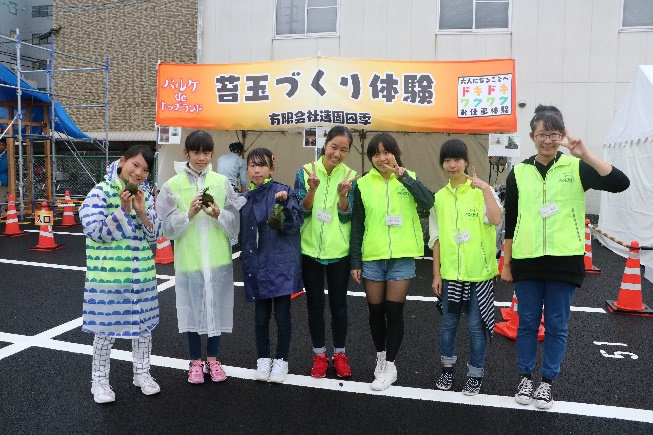 とき　　令和３年１０月１６日（土） ・１７日（日）午前９時３０分 ～ 午後４時３０分ところ　　落合公園　　　　　　　※市役所庁舎及びその周辺でのボランティア活動はありません。応募資格　　ボランティア募集要領をご確認ください。応募方法　　裏面に必要事項をご記入いただき、郵送、FAX、E-mail（PDF形式に変換のうえ、　　　　　　件名に「春日井まつりボランティア応募」と入力)又は持参してください。また、E-mailの文面に必要事項をご記入いただいたものを送っていただいてもかまいません。応募締切　　令和３年９月７日（火）＜必着＞特　　典　　ボランティアには当日、食事券（500円分のアトム通貨）を配布します。説明会　　令和３年９月２６日（日）午後１時から（２時間程度） レディヤンかすがい※令和３年４月１日現在、満１８歳未満の方は原則として保護者の同意が必要です。第４5回春日井まつりボランティア　応募用紙〒486-8686　春日井市鳥居松町5-44　春日井まつり実行委員会事務局（春日井市市民生活部市民活動推進課）TEL(0568)85-6622　 FAX(0568)84-8731　 E-mail：matsuri@city.kasugai..jp　ふりがな氏　　　名( 代 表 者 )ふりがな氏　　　名( 代 表 者 )男・女年齢学校名又は職業学校名又は職業ふりがな氏　　　名( 代 表 者 )ふりがな氏　　　名( 代 表 者 )男・女保護者同意の署名※18歳未満の場合保護者同意の署名※18歳未満の場合住　　　所住　　　所（〒　　　－　　　　）℡（　　　　　）　　　－　　　　（〒　　　－　　　　）℡（　　　　　）　　　－　　　　（〒　　　－　　　　）℡（　　　　　）　　　－　　　　（〒　　　－　　　　）℡（　　　　　）　　　－　　　　（〒　　　－　　　　）℡（　　　　　）　　　－　　　　（〒　　　－　　　　）℡（　　　　　）　　　－　　　　（〒　　　－　　　　）℡（　　　　　）　　　－　　　　（〒　　　－　　　　）℡（　　　　　）　　　－　　　　（〒　　　－　　　　）℡（　　　　　）　　　－　　　　（〒　　　－　　　　）℡（　　　　　）　　　－　　　　希 望 日 時希 望 日 時※右から番号をお選びください。※右から番号をお選びください。※右から番号をお選びください。※右から番号をお選びください。①10月16日(土)　午前９時30分～午後４時30分②10月17日(日)　午前９時30分～午後４時30分③10月16日(土)・17日(日)の両日　　　　　　　　　 午前９時30分～午後４時30分①10月16日(土)　午前９時30分～午後４時30分②10月17日(日)　午前９時30分～午後４時30分③10月16日(土)・17日(日)の両日　　　　　　　　　 午前９時30分～午後４時30分①10月16日(土)　午前９時30分～午後４時30分②10月17日(日)　午前９時30分～午後４時30分③10月16日(土)・17日(日)の両日　　　　　　　　　 午前９時30分～午後４時30分①10月16日(土)　午前９時30分～午後４時30分②10月17日(日)　午前９時30分～午後４時30分③10月16日(土)・17日(日)の両日　　　　　　　　　 午前９時30分～午後４時30分①10月16日(土)　午前９時30分～午後４時30分②10月17日(日)　午前９時30分～午後４時30分③10月16日(土)・17日(日)の両日　　　　　　　　　 午前９時30分～午後４時30分①10月16日(土)　午前９時30分～午後４時30分②10月17日(日)　午前９時30分～午後４時30分③10月16日(土)・17日(日)の両日　　　　　　　　　 午前９時30分～午後４時30分希望活動内容希望活動内容※右から番号をお選びください。希望に添えない場合があります。※右から番号をお選びください。希望に添えない場合があります。※右から番号をお選びください。希望に添えない場合があります。※右から番号をお選びください。希望に添えない場合があります。イベントの運営サポートなんでもＯＫ！上記以外を希望イベントの運営サポートなんでもＯＫ！上記以外を希望イベントの運営サポートなんでもＯＫ！上記以外を希望イベントの運営サポートなんでもＯＫ！上記以外を希望イベントの運営サポートなんでもＯＫ！上記以外を希望イベントの運営サポートなんでもＯＫ！上記以外を希望№参加者氏名参加者氏名年齢性別希望日時希望日時希望活動内容希望活動内容保護者署名※18歳未満の場合保護者署名※18歳未満の場合過去に春日井まつりボランティア経験過去に春日井まつりボランティア経験１ある ・ ないある ・ ない１住所:住所:住所:住所:住所:住所:住所:住所:住所:TEL（　　　　）　　　－TEL（　　　　）　　　－TEL（　　　　）　　　－２ある ・ ないある ・ ない２住所：住所：住所：住所：住所：住所：住所：住所：住所：TEL（　　　　）　　　－TEL（　　　　）　　　－TEL（　　　　）　　　－３ある ・ ないある ・ ない３住所：住所：住所：住所：住所：住所：住所：住所：住所：TEL（　　　　）　　　－TEL（　　　　）　　　－TEL（　　　　）　　　－４ある ・ ないある ・ ない４住所：住所：住所：住所：住所：住所：住所：住所：住所：TEL（　　　　）　　　－TEL（　　　　）　　　－TEL（　　　　）　　　－５ある ・ ないある ・ ない５住所：住所：住所：住所：住所：住所：住所：住所：住所：TEL（　　　　）　　　－TEL（　　　　）　　　－TEL（　　　　）　　　－備考自己PR、技能など備考自己PR、技能など備考自己PR、技能など備考自己PR、技能など備考自己PR、技能など備考自己PR、技能など